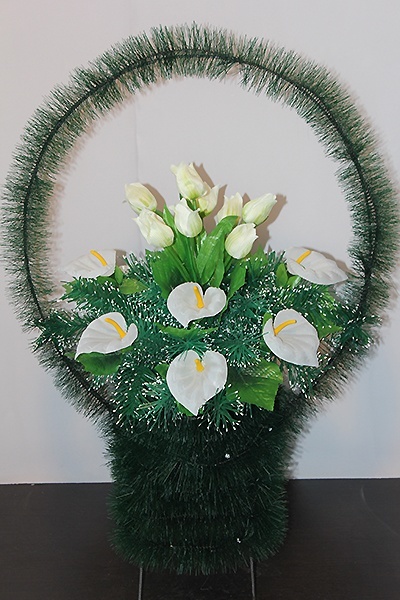 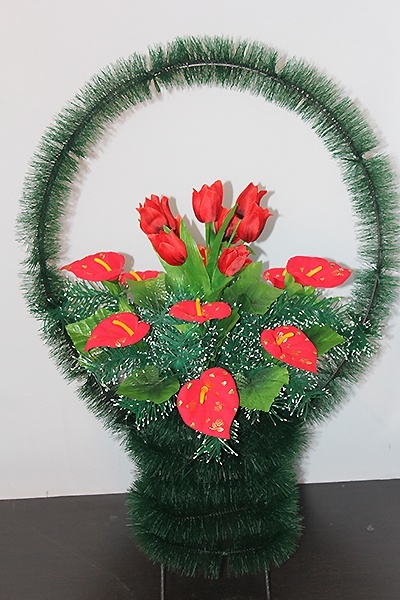 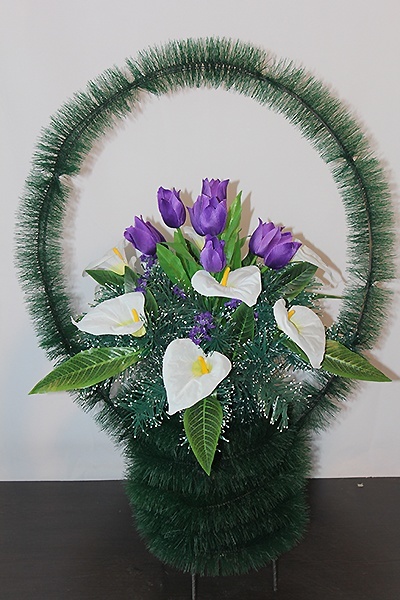 Р (59*21)Р (59*21)Р (59*21)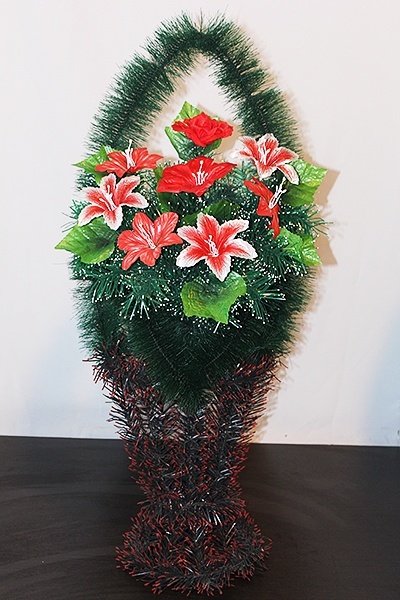 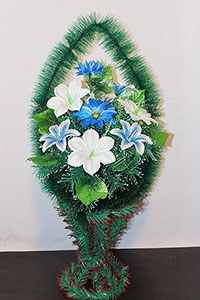 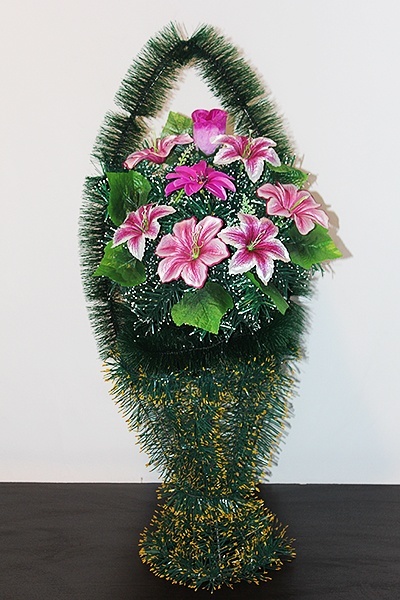 Р1 (80*25)Р1 (80*25)Р1 (80*25)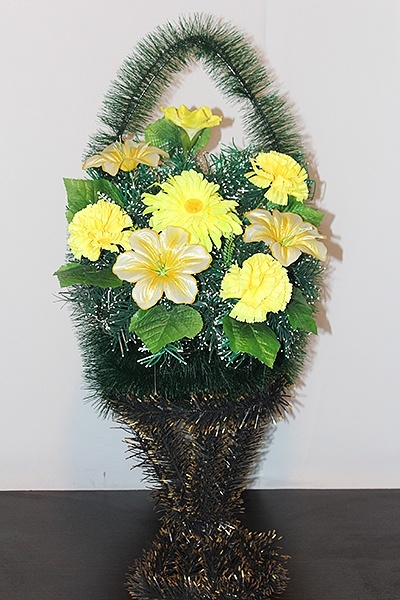 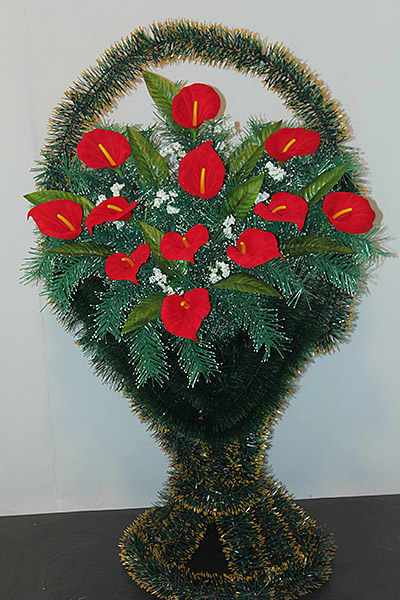 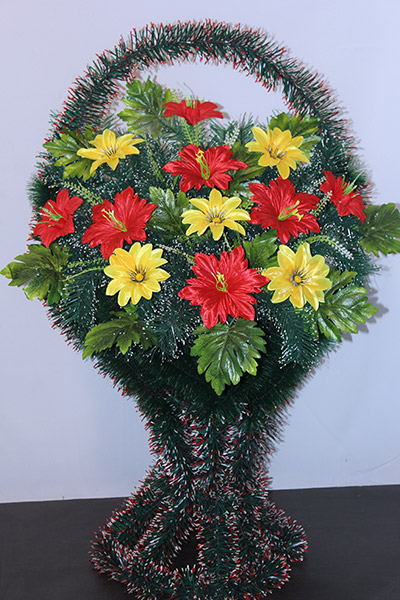 Р1 (80*25)Р2р (110*55)Р2р (110*55)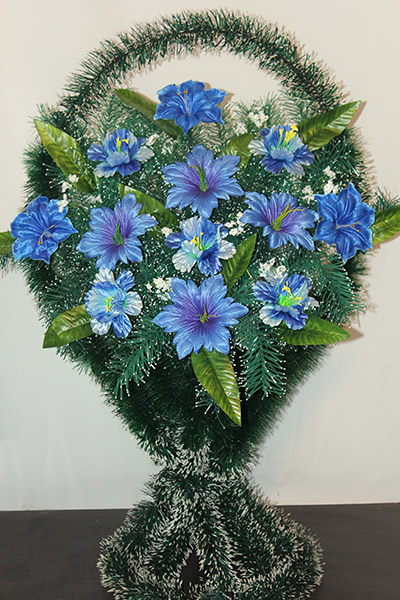 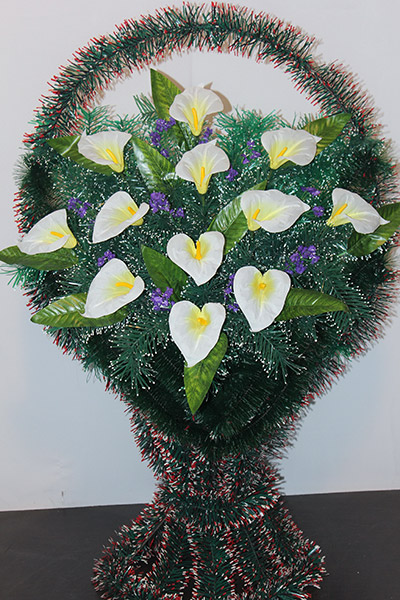 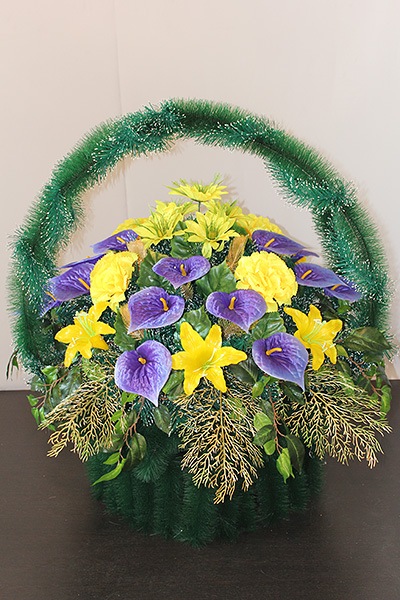 Р2р (110*55)Р2р (110*55)Р4р (95*70)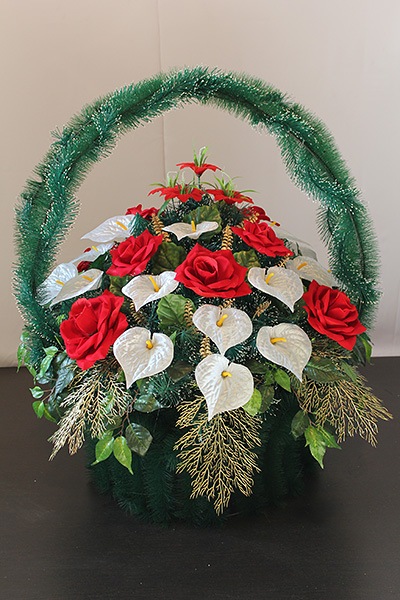 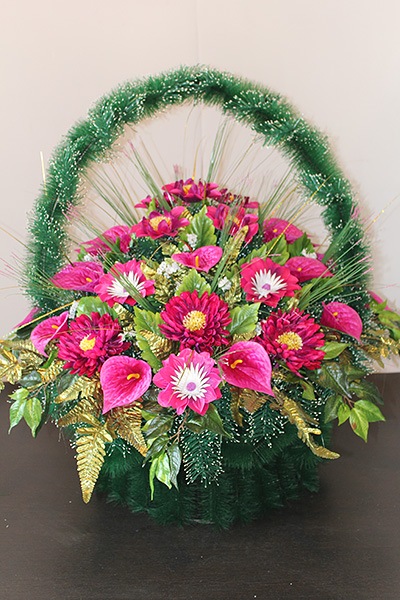 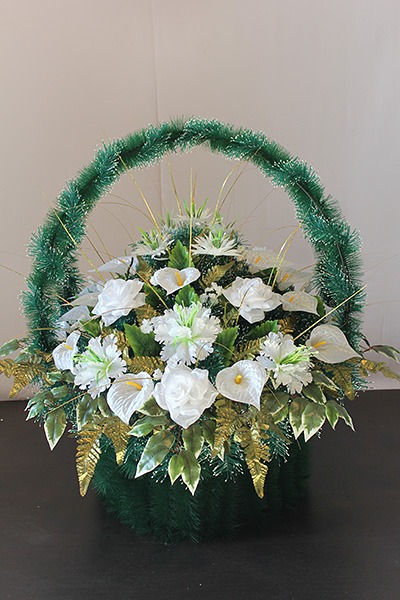 Р4р (95*70)Р4р (95*70)Р4р (95*70)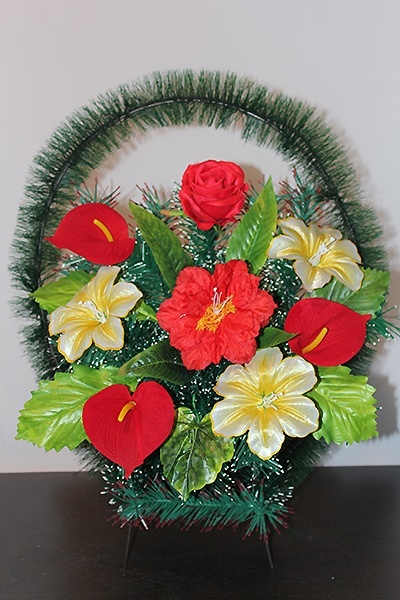 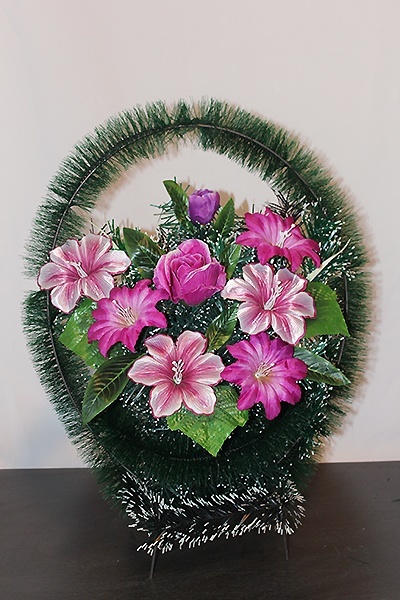 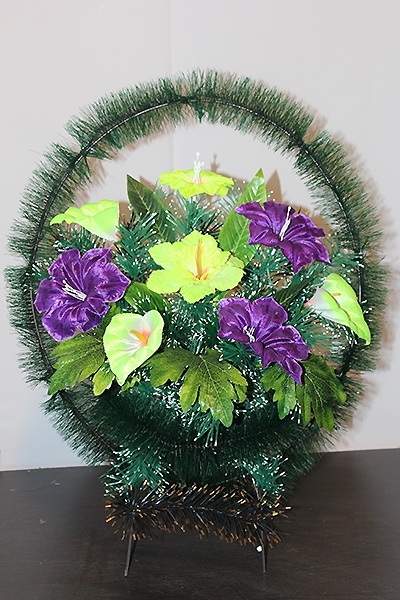 Р5 (55*45)Р5 (55*45)Р5 (55*45)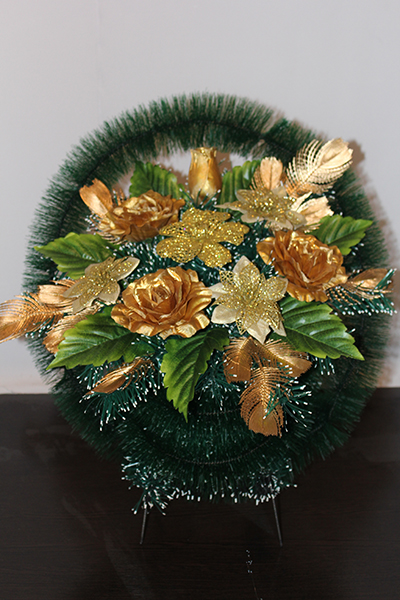 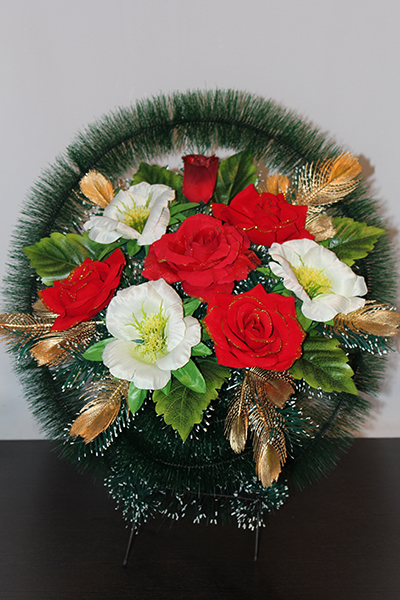 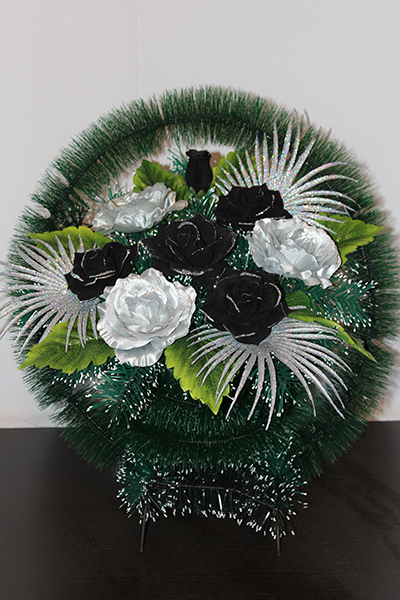 Р5 Элит (55*45)Р5 Элит (55*45)Р5 Элит (55*45)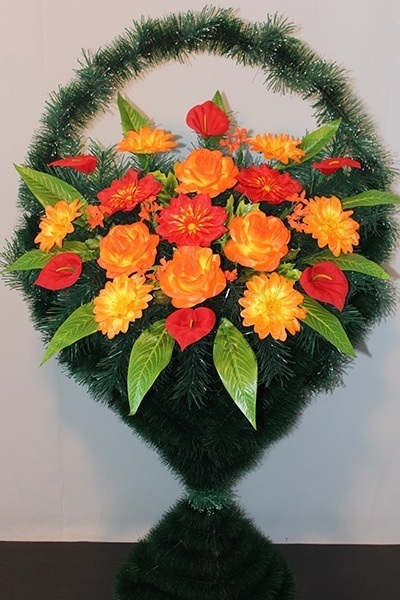 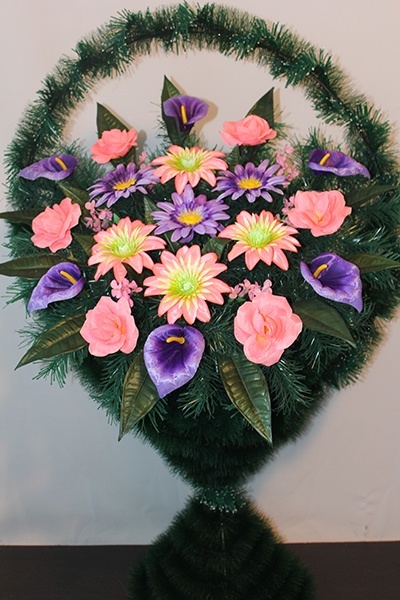 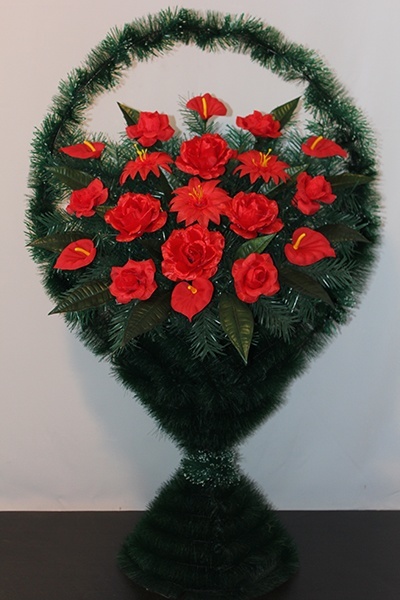 Р8 (115*34)Р8 (115*34)Р8 (115*34)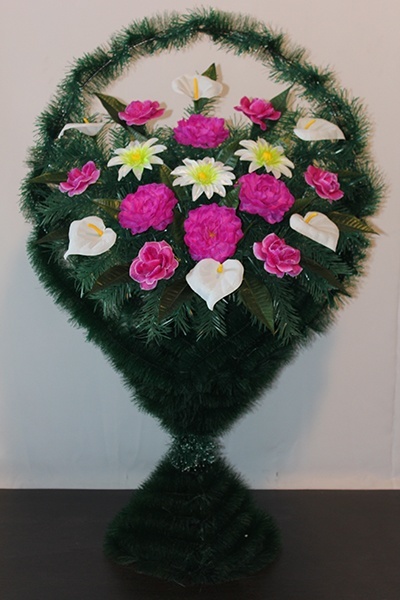 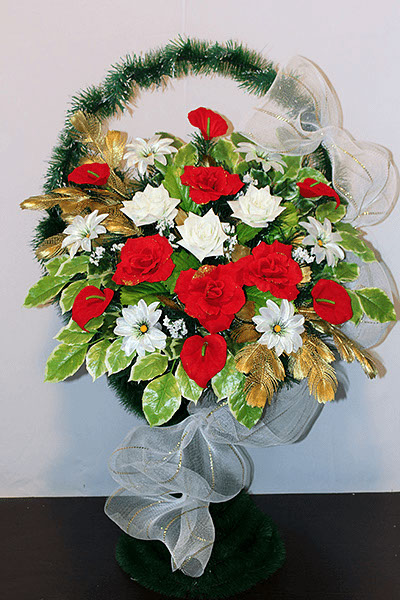 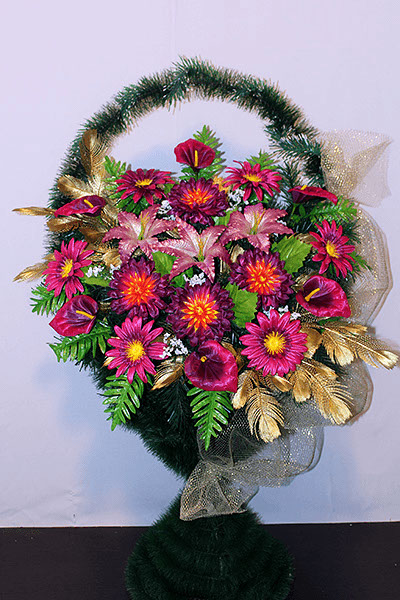 Р8 (115*34)Р8 Эксклюзив (115*34)Р8 Эксклюзив (115*34)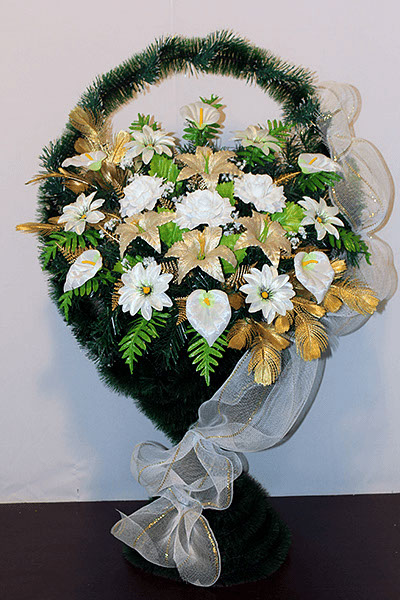 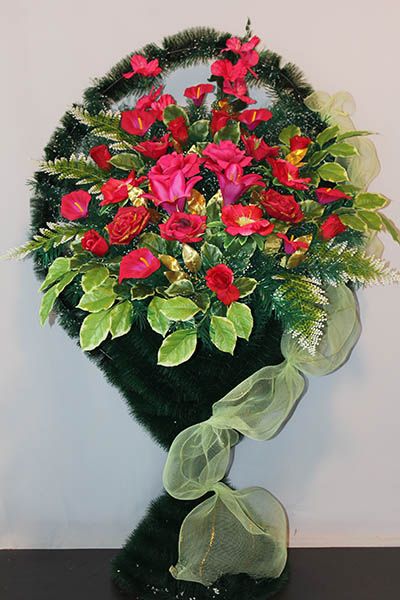 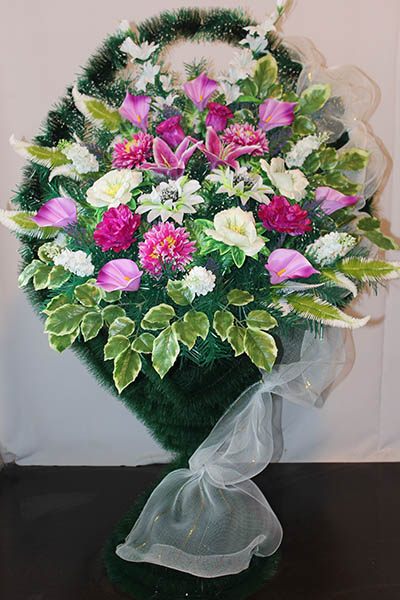 Р8 Эксклюзив (115*34)Р9 Эксклюзив (120*46)Р9 Эксклюзив (120*46)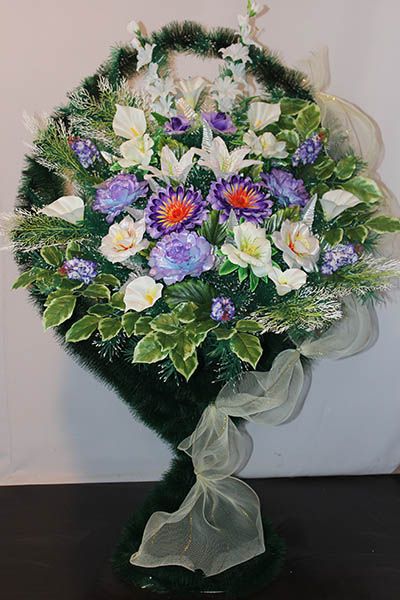 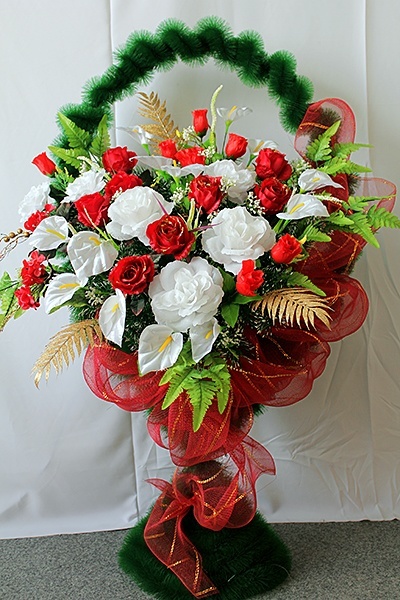 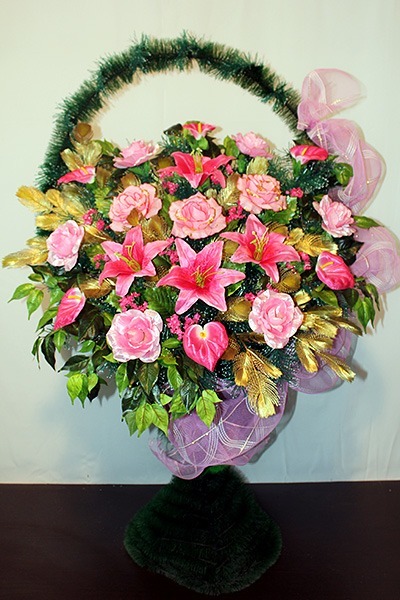 Р9 Эксклюзив (120*46)Р9 Эксклюзив (120*46)Р9 Эксклюзив (120*46)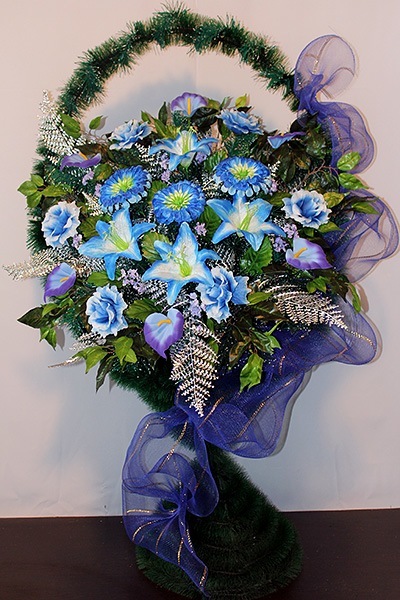 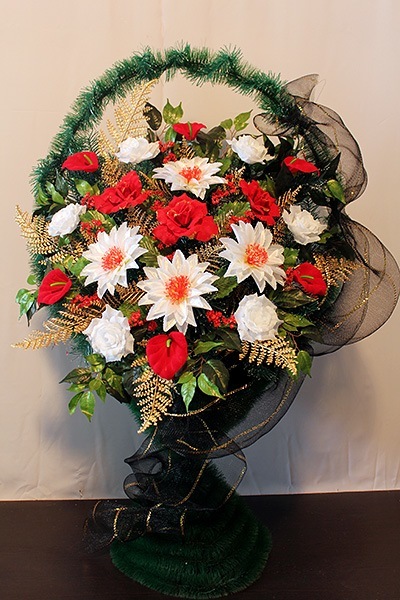 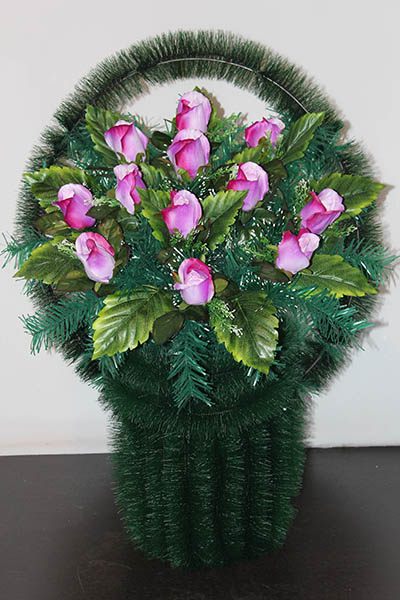 Р9 Эксклюзив (120*46)Р9 Эксклюзив (120*46)Роза (80*60)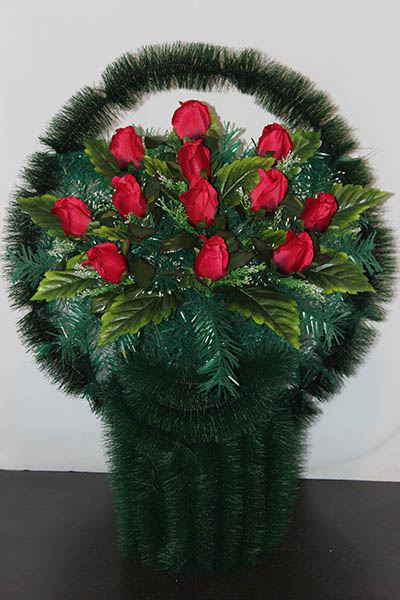 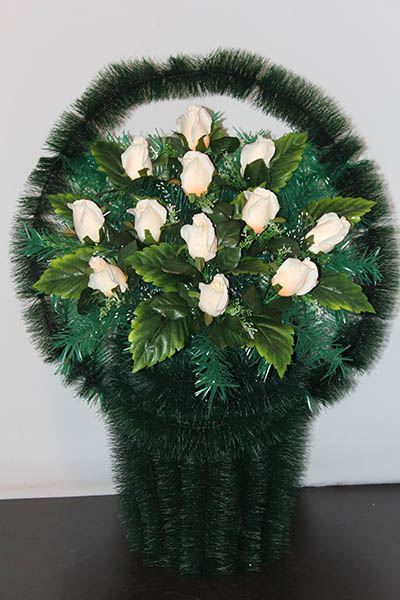 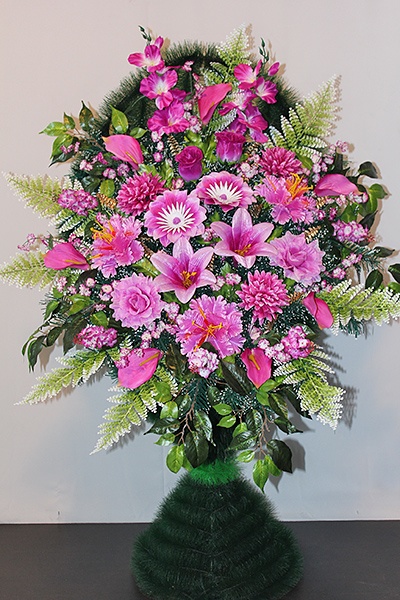 Роза (80*60)Роза (80*60)Ракушка (135*40)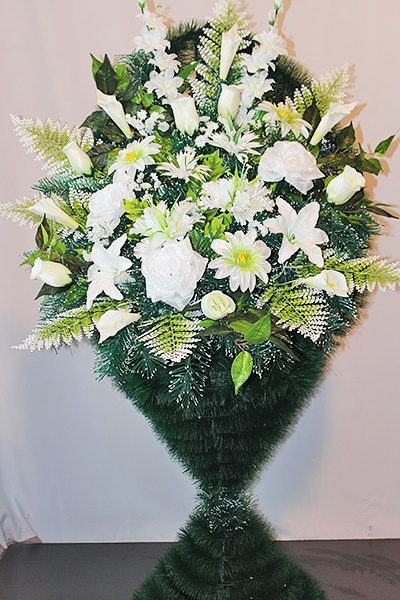 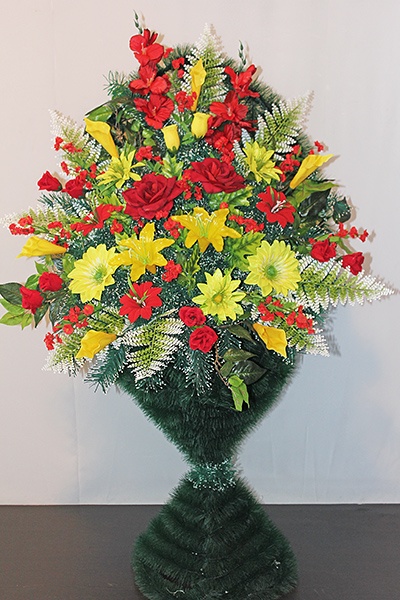 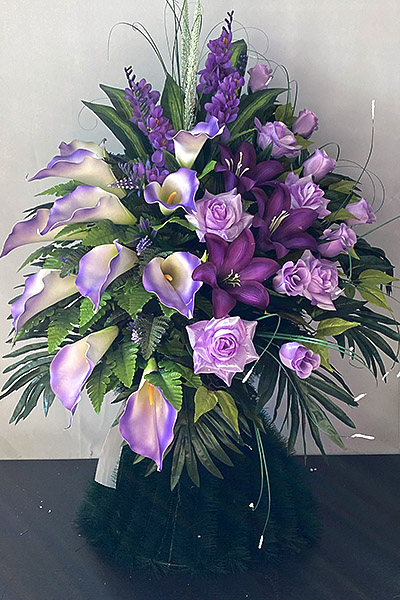 Ракушка (135*40)Ракушка (135*40)Мини Ракушка (90*70)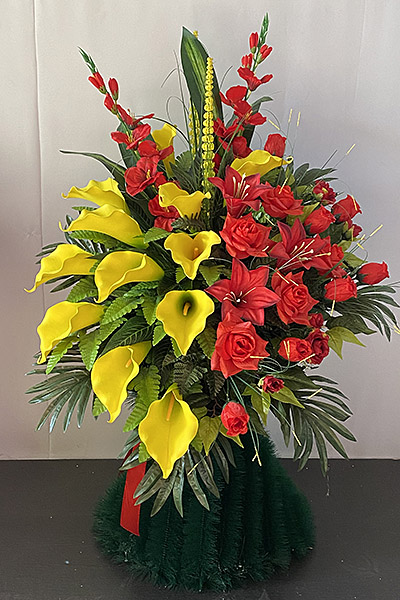 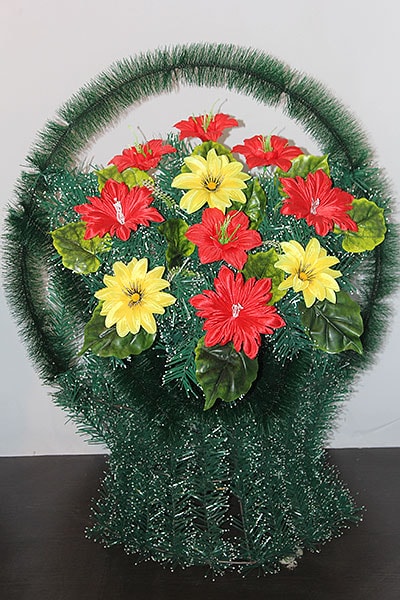 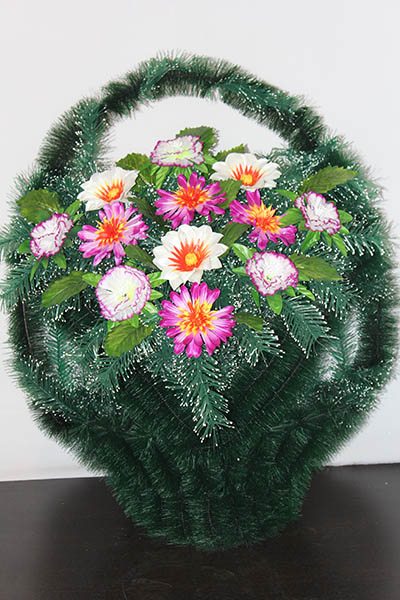 Мини Ракушка (90*70)Ладья 1Ладья 2 (90*80)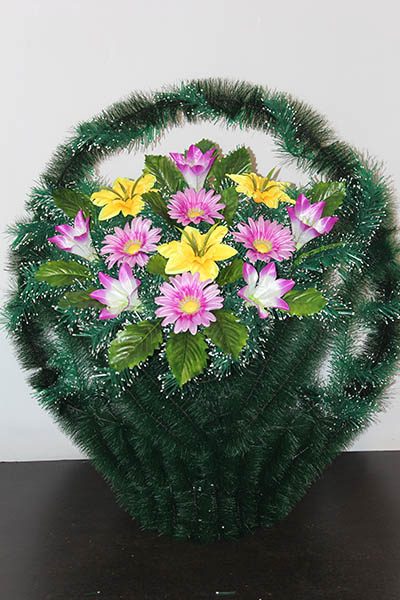 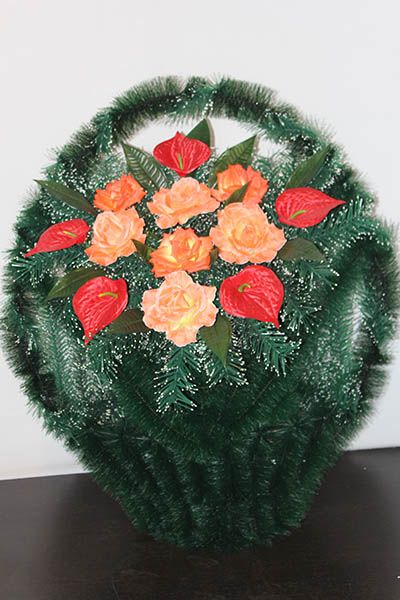 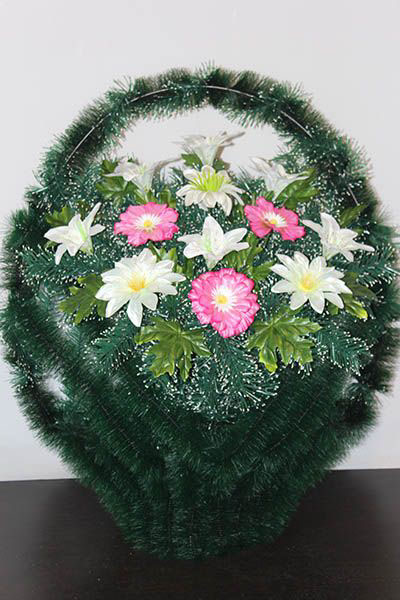 Ладья 2 (90*80)Ладья 2 (90*80)Ладья 2 (90*80)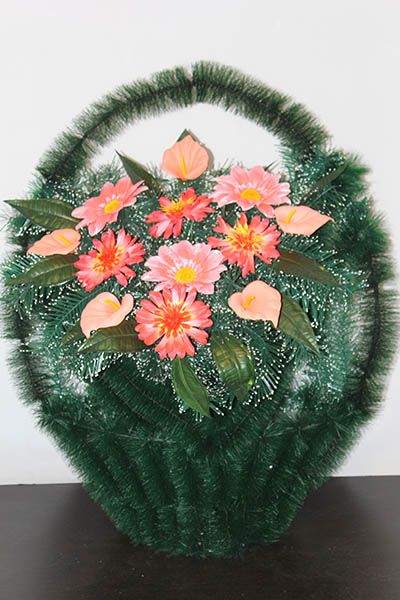 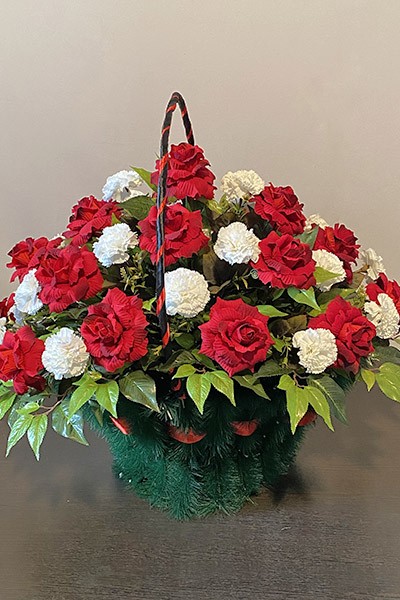 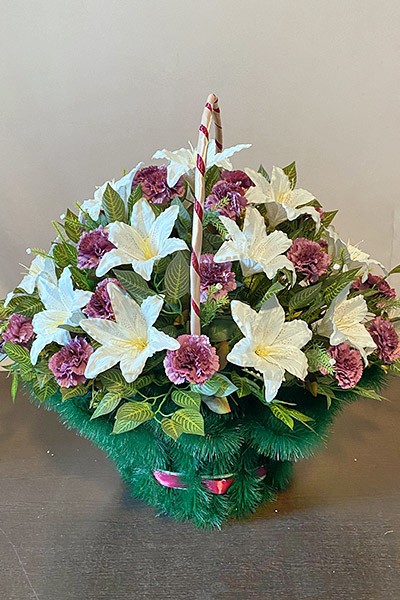 Ладья 2 (90*80)Ладья 3 (55*55)Ладья 3 (55*55)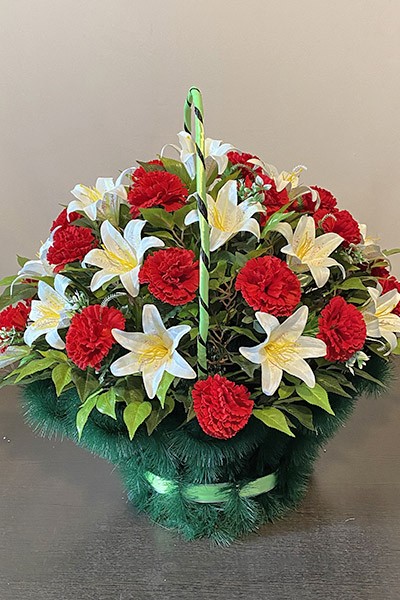 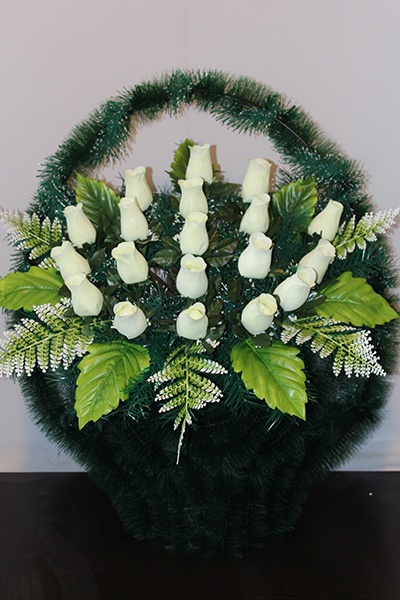 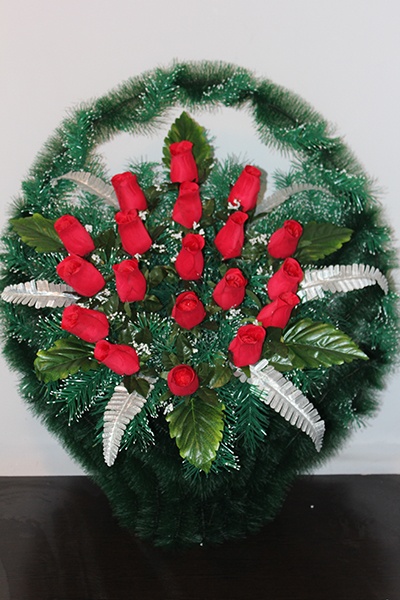 Ладья 3 (55*55)Ладья Элит (90*80)Ладья Элит (90*80)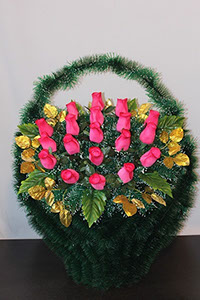 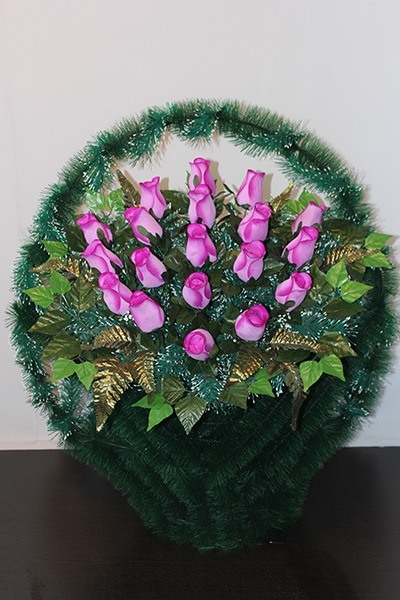 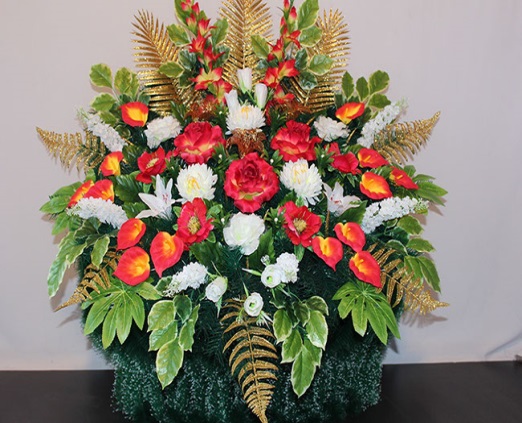 Ладья Элит (90*80)Ладья Элит (90*80)Ладья Большая (100*110)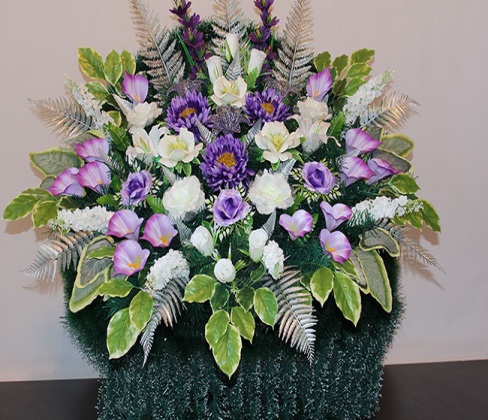 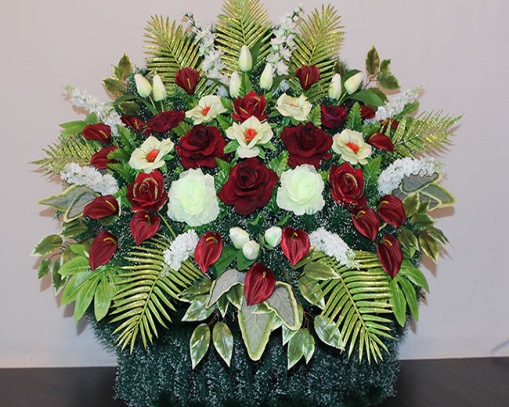 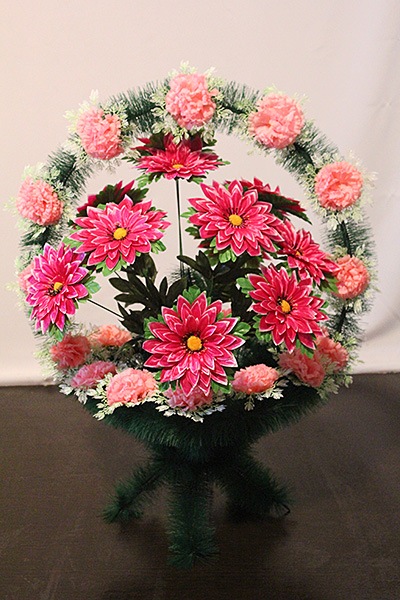 Ладья Большая (100*110)Ладья Большая (100*110)Л (70*50)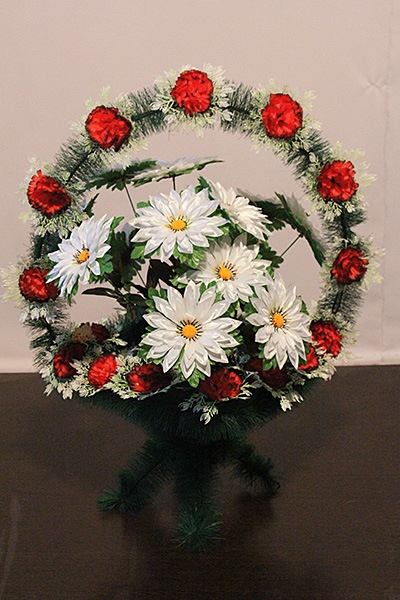 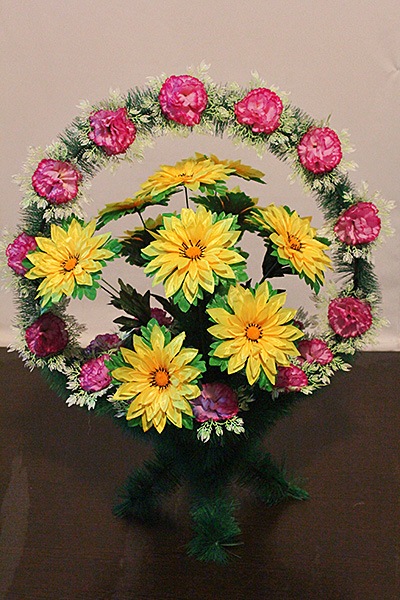 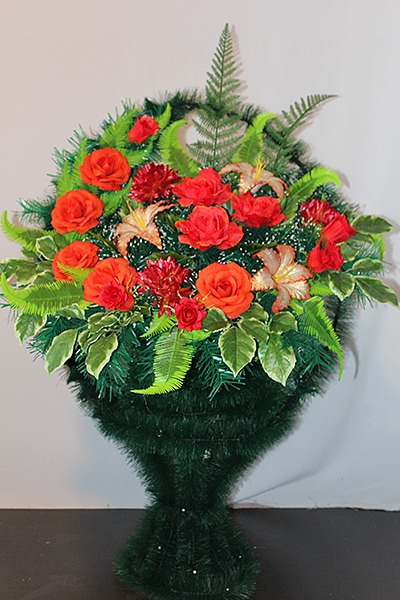 Л (70*50)Л (70*50)Л1 (105*40)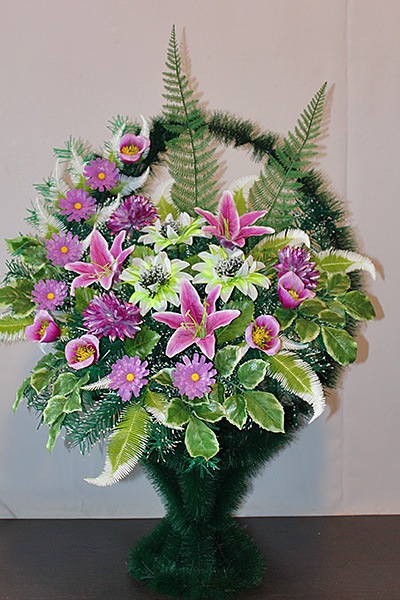 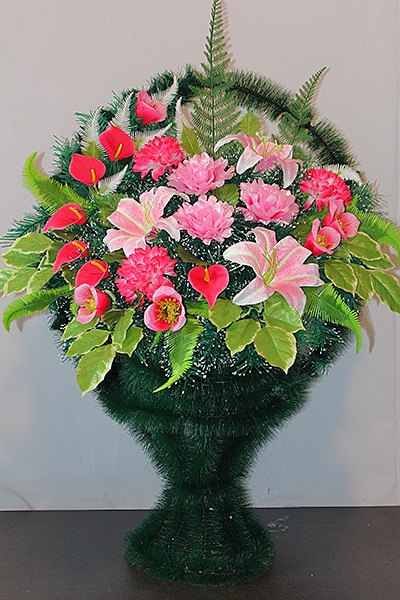 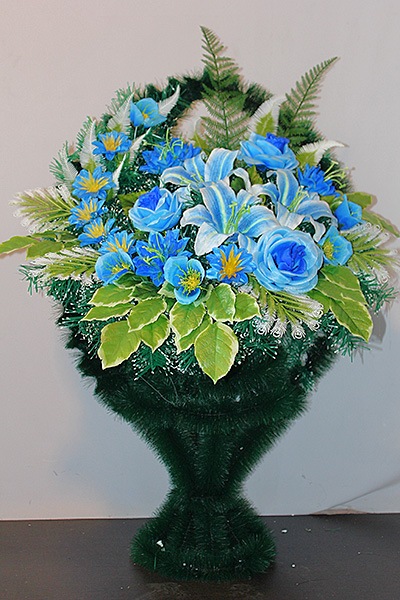 Л1 (105*40)Л1 (105*40)Л1 (105*40)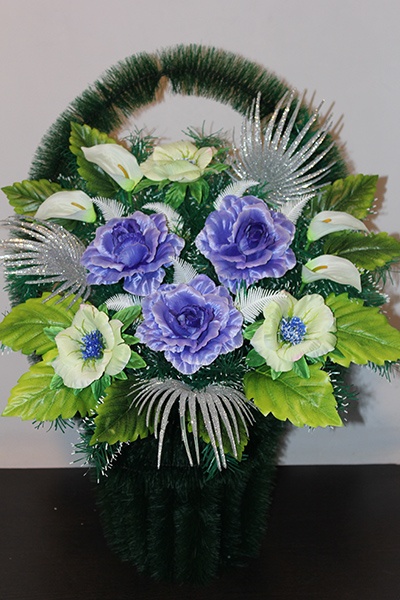 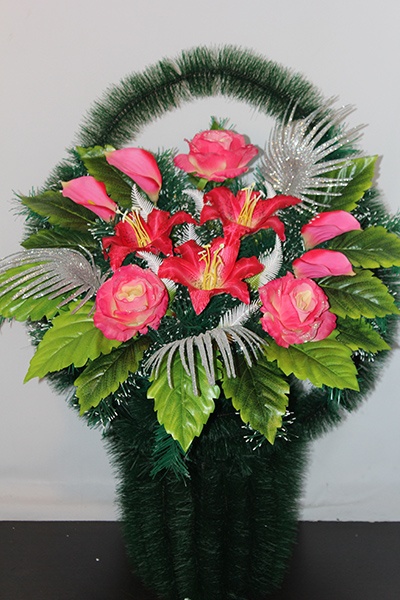 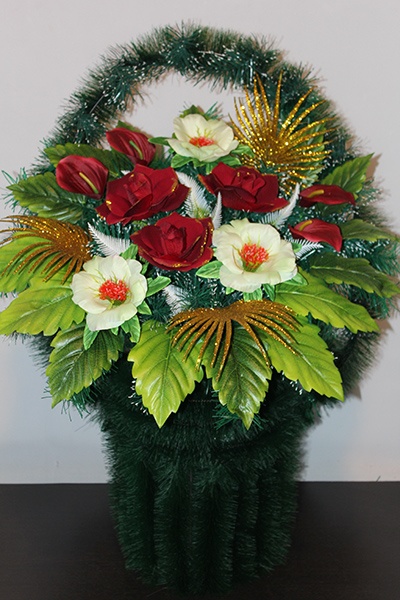 Лолита (70*27)Лолита (70*27)Лолита (70*27)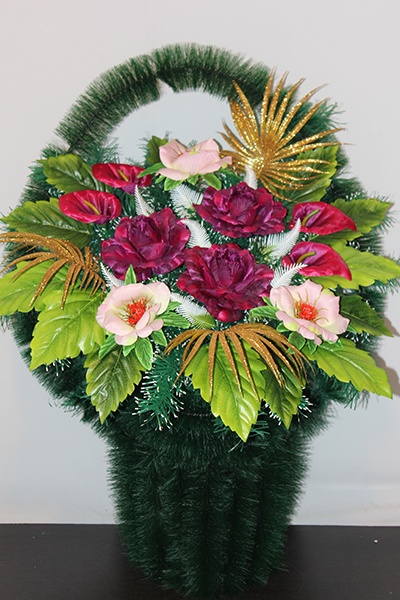 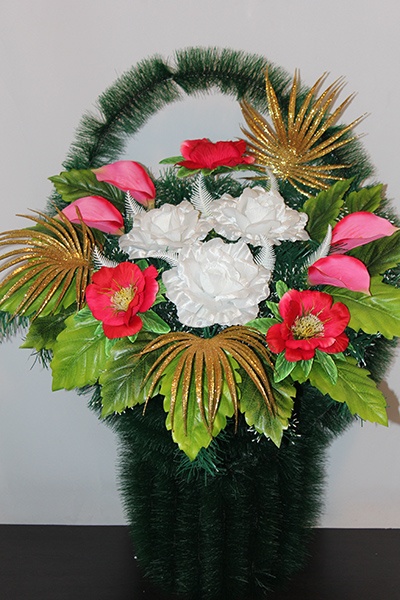 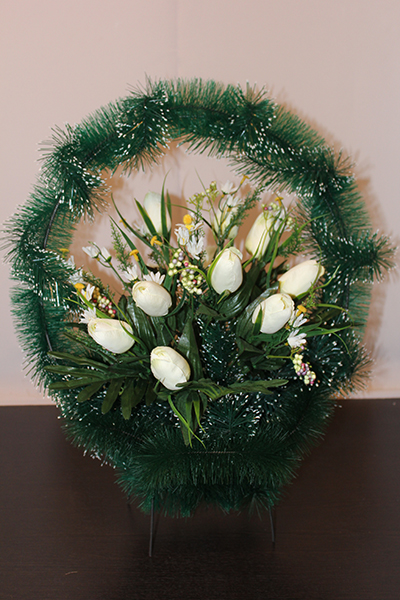 Лолита (70*27)Лолита (70*27)Вазон Малый (55*45)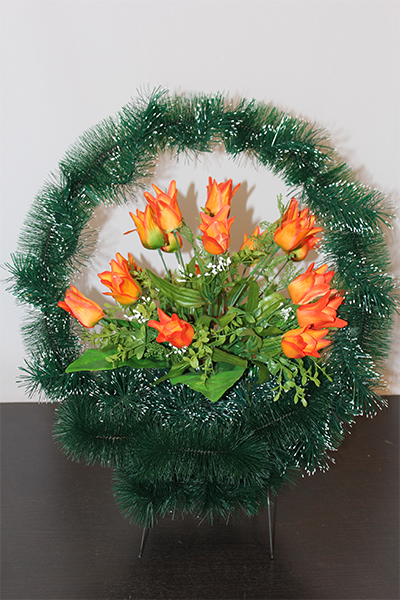 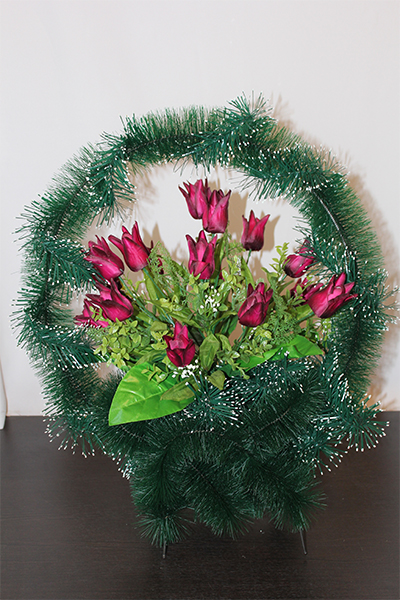 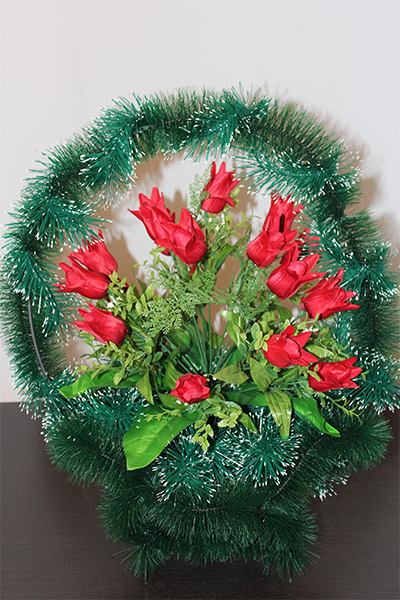 Вазон Малый (55*45)Вазон Малый (55*45)Вазон Малый (55*45)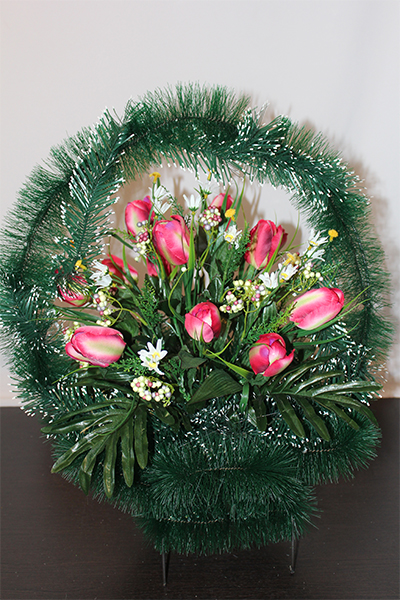 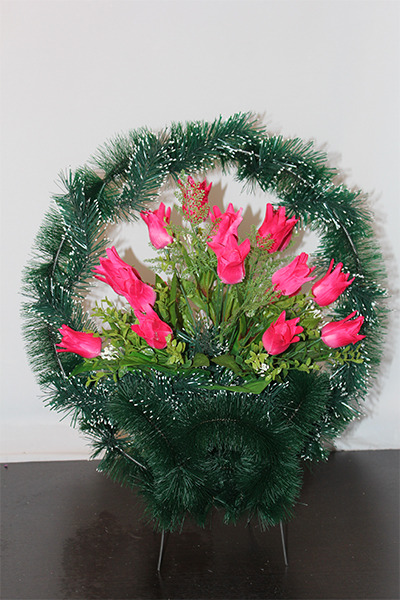 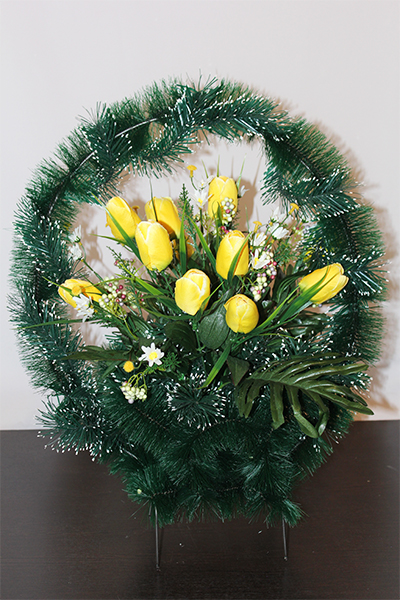 Вазон Малый (55*45)Вазон Малый (55*45)Вазон Малый (55*45)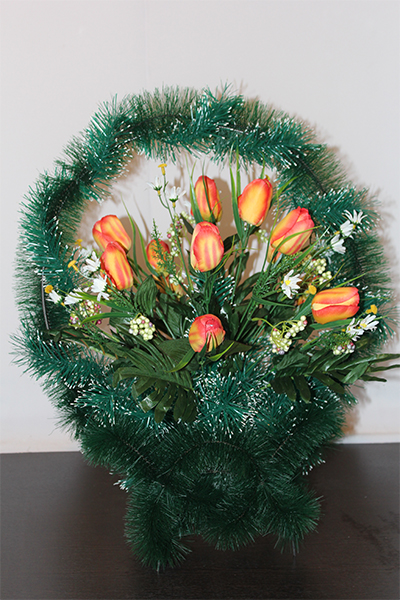 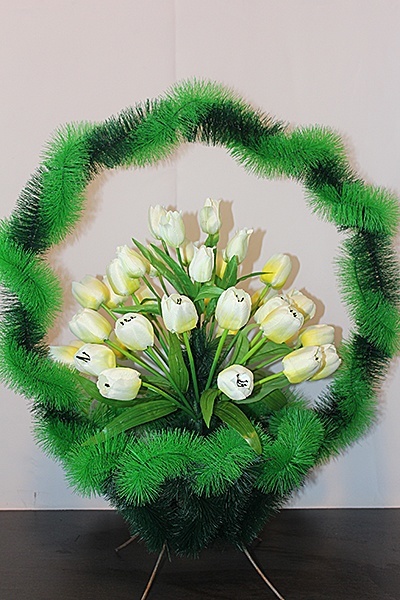 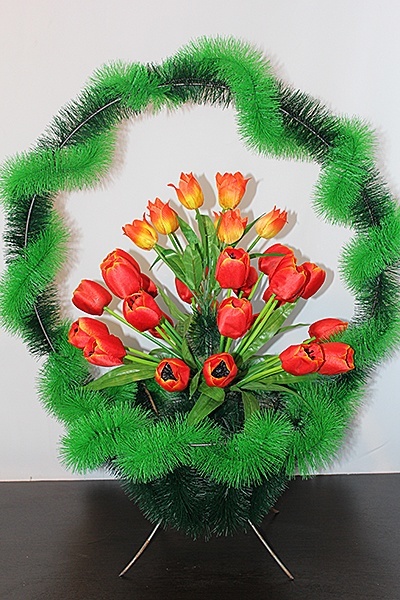 Вазон Малый (55*45)Вазон (75*60)Вазон (75*60)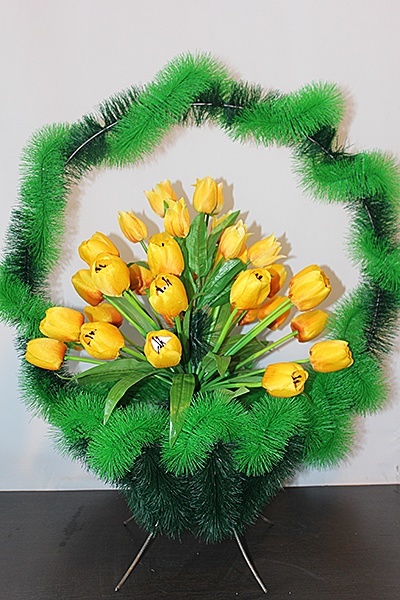 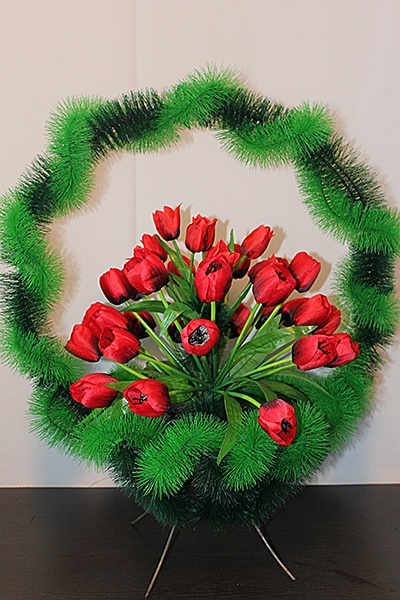 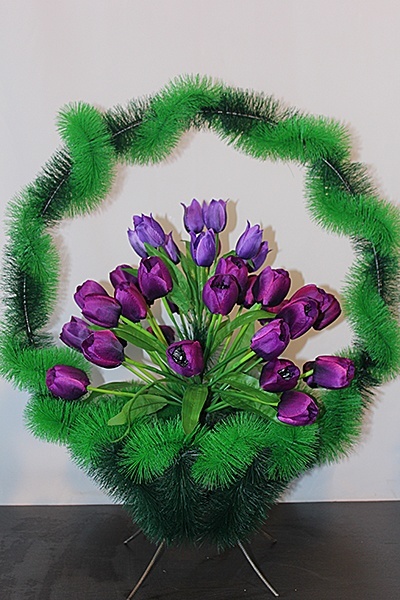 Вазон (75*60)Вазон (75*60)Вазон (75*60)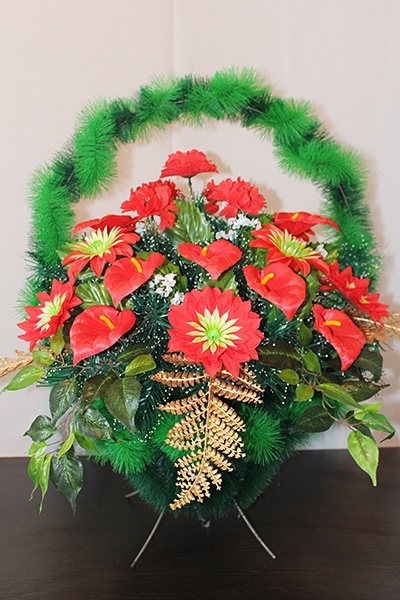 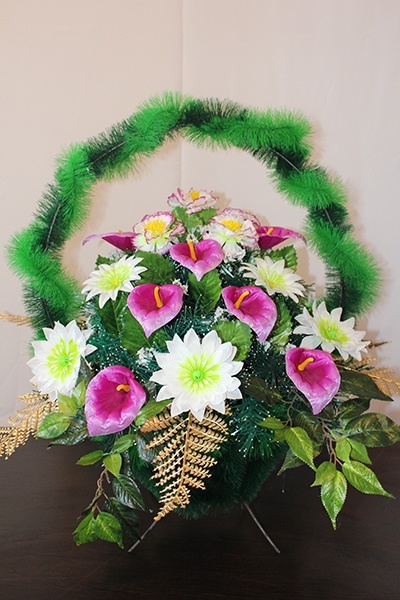 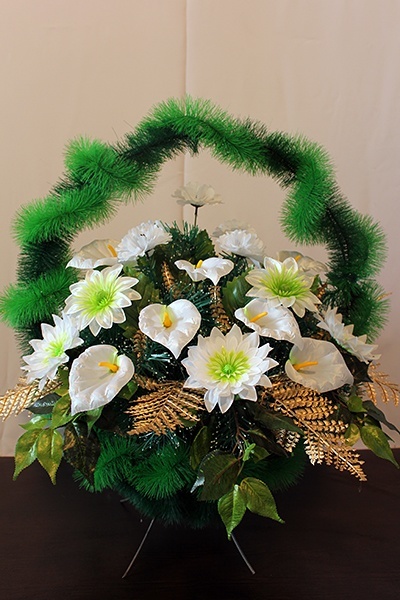 Вазон 1 (75*60)Вазон 1 (75*60)Вазон 1 (75*60)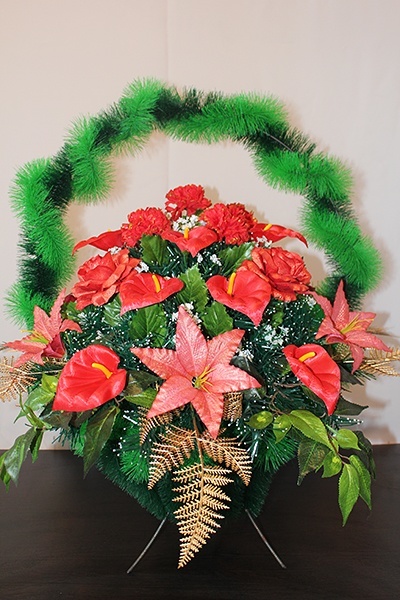 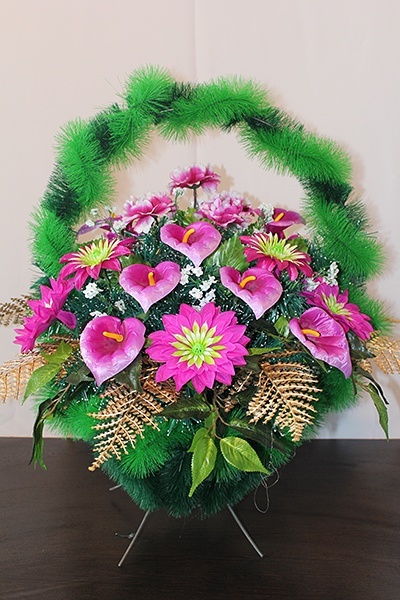 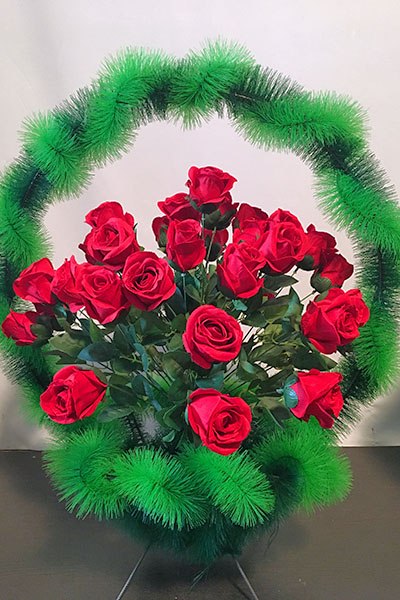 Вазон 1 (75*60)Вазон 1 (75*60)Вазон Элит (75*60)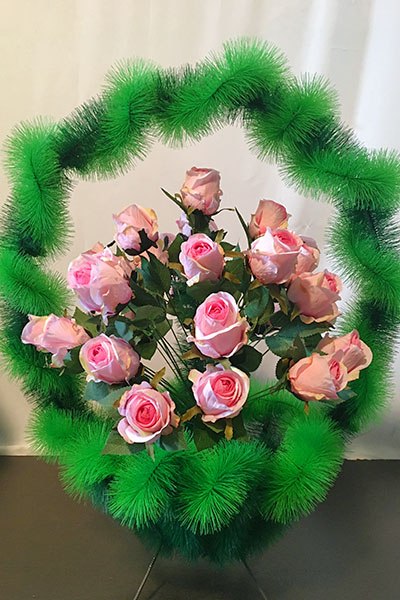 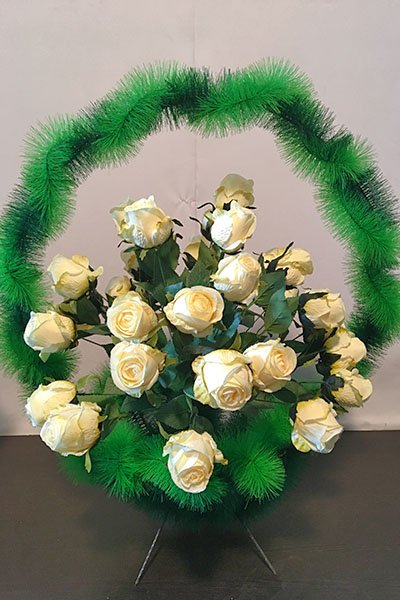 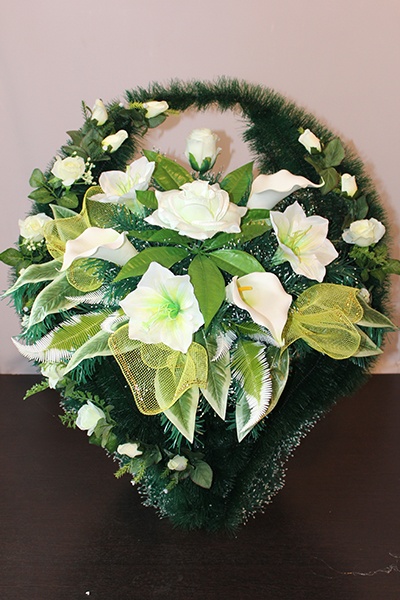 Вазон Элит (75*60)Вазон Элит (75*60)Ивушка (90*80)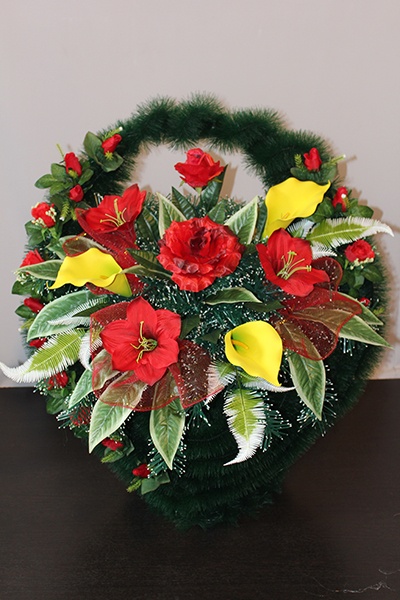 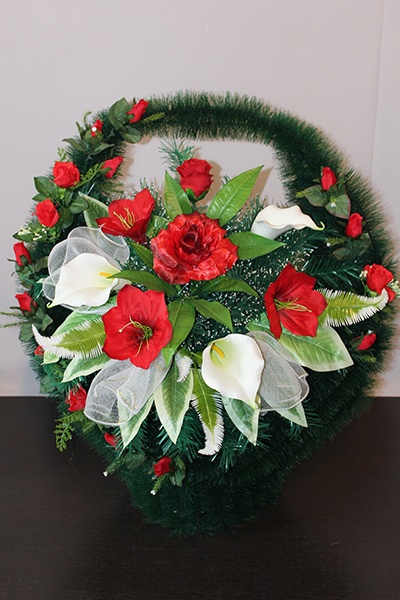 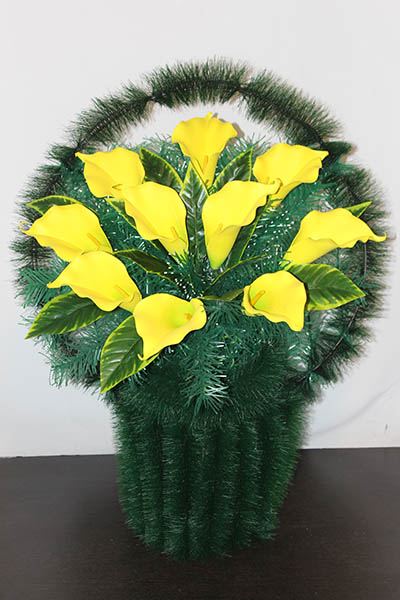 Ивушка (90*80)Ивушка (90*80)Калла (80*60)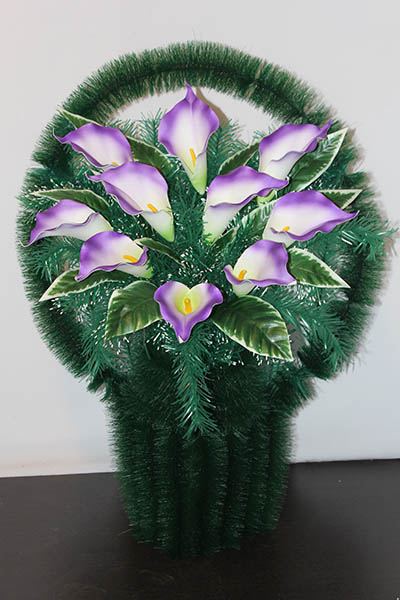 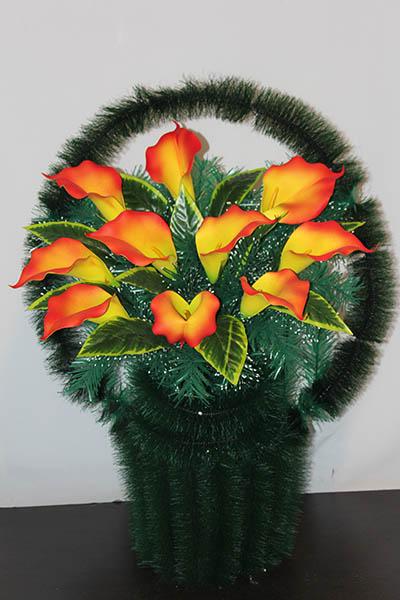 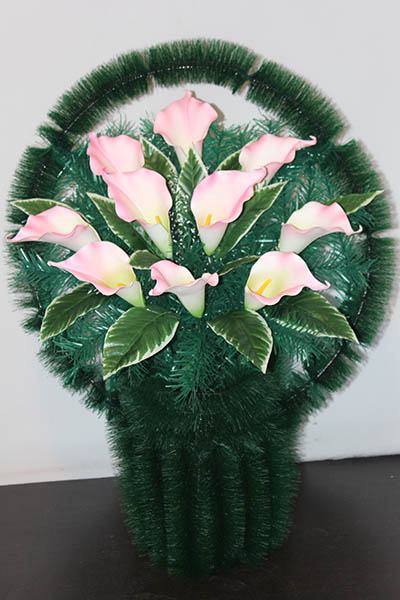 Калла (80*60)Калла (80*60)Калла (80*60)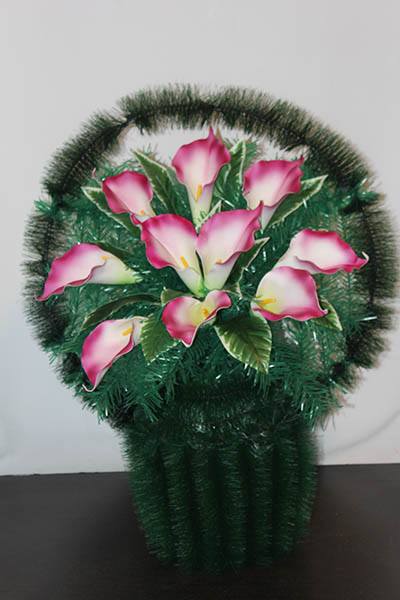 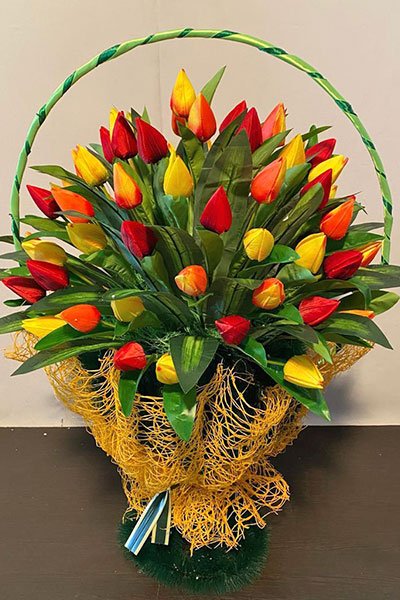 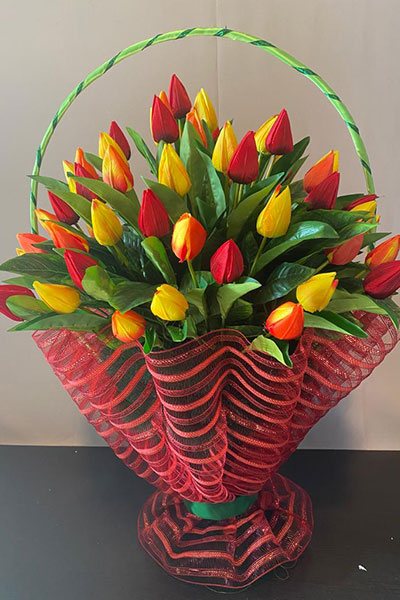 Калла (80*60)Арт.К №10 Арт.К №10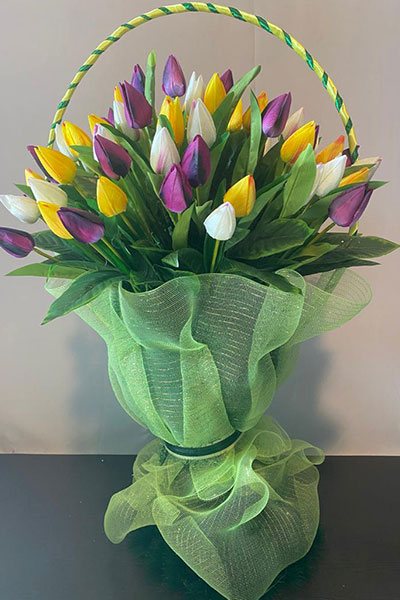 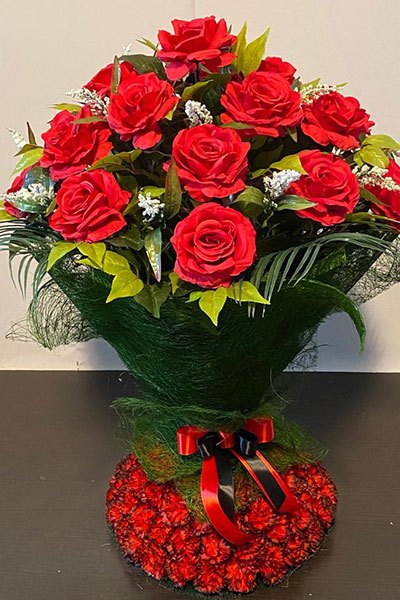 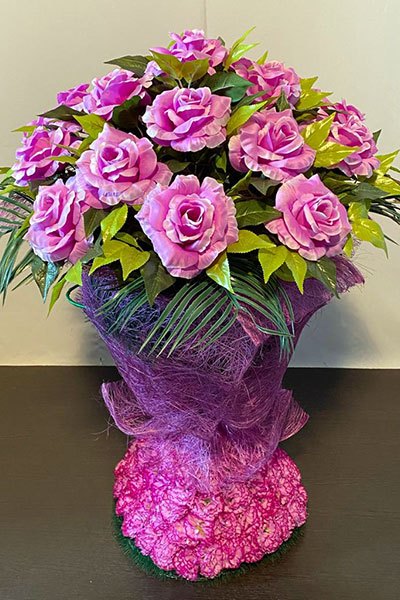 Арт.К №10Арт.К №17Арт.К №17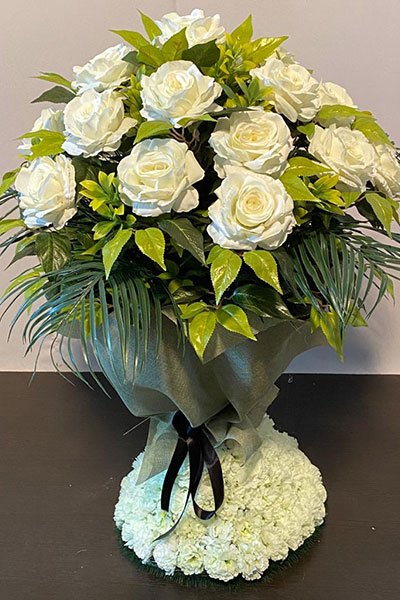 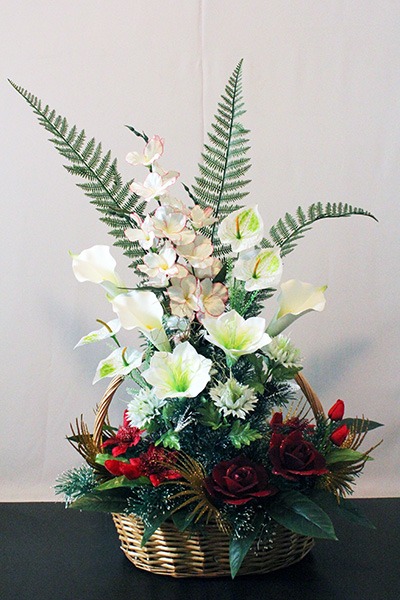 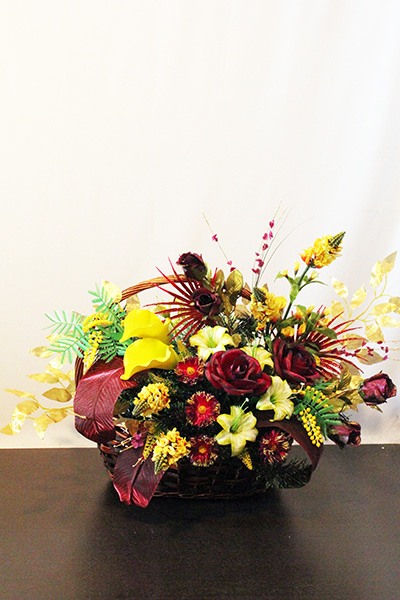 Арт.К №17Плетёные корзиныПлетёные корзины